CHƯƠNG I – ÔN TẬP VÀ BỔ TÚC VỀ SỐ TỰ NHIÊNBÀI 1: TẬP HỢP. PHẦN TỬ CỦA TẬP HỢPTóm tắt lý thuyết1. Trong toán học, trong đời sống, ta thường gặp các ví dụ về tập hợp: Tập hợp học sinh trong một lớp, tập hợp các số tự nhiên, tập hợp các chữ cái : a; b; c…2. Mỗi đối tượng trong một tập hợp là một phần tử của tập đó. Kí hiệu  (a thuộc A hoặc a là phần tử của tập hợp A); (b không thuộc A hoặc b không là phần tử của tập hợp A)3. Tập hợp được minh họa bởi một vòng tròn, trong đó mỗi phần tử của tập hợp được biểu diễn bởi một dấu chấm bên trong. Hình minh họa tập hợp như vậy gọi là biểu đồ Ven (Hình 1.1)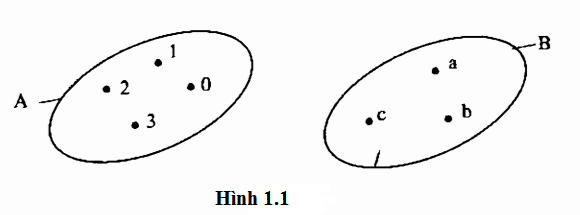 Một tập hợp có thể có một phần tử, có nhiều phần tử, có vô số phần tử, cũng có thể không có phần tử nào. Tập hợp không có phần tử nào được gọi là tập hợp rỗng. Kí hiệu  Nếu một phần tử của tập hợp A đều thuộc một tập hợp B thì tập hợp A là tập hợp con của tập hợp B. Kí hiệu   Nâng cao:Mọi tập hợp đểu là tập hợp con của chính nóQuy ước  với mọi ANếu  và  thì A = BCác dạng bài tậpDạng 1: Viết một tập hợp cho trước.Phương pháp giải:	Dùng một chữ cái in hoa và dấu ngoặc nhọn, ta có thể viết một tập hợp theo hai cách:	- Liệt kê các phần tử của nó	- Chỉ ra tính chất đặc trưng cho các phần tử của nóDạng 2: Sử dụng các kí hiệu  và  	Phương pháp giải:	Nắm vững ý nghĩa các kí hiệu  và .	Kí hiệu   đọc là “là phần tử của” hoặc “thuộc”	Kí hiệu  đọc là “không phải là phần tử của” hoặc “không thuộc”Dạng 3: Minh họa một tập hợp cho trước bằng hình vẽ.	Phương pháp giải:		Sử dụng biểu đồ Ven. Đó là một đường cong khép, không tự động căt, mỗi phần tử của tập hợp được biểu diễn bởi một điểm ở bên trong đường cong đóBài tập rèn luyện:Bài 1: Cho dãy số  a) Nêu quy luật của dãy số trên.b) Viết tập hợp B các phần tử là 8 số hạng đầu tiên của dãy số đó.Bài 2: a) Viết tập hợp M các chữ cái “GANG”b) Với tất cả các phần tử của tập hợp M hãy viết thành một chữ thuộc loại danh từ.Bài 3: Cho tập hợp  a) Viết tập hợp D bằng cách chỉ ra tính chất đặc trưng cho các phần tử của nó.b) Tập hợp D có bao nhiêu phần tử.c) Viết tập hợp E các phần tử là số chẵn của D (số chẵn là số chia hết cho 2) . Tập hợp E có bao nhiêu phần tử?d) Viết tập hợp E các phần tử là số lẻ của D (số lẻ là số không chia hết cho 2) . Tập hợp E có bao nhiêu phần tử?Bài 4: Cho  . Viết tập hợp có ba phần tử trong đó một phần tử thuộc tập hợp A; hai phần tử thuộc tập hợp BBài 5: Dùng dấu  để thể hiện mối quan hệ giữa các tập hợp sau để thể hiện quan hệ giữa các tập hợp sau:	P là tập hợp các số tự nhiên x mà  	Q là tập hợp các số tự nhiên x mà  	R là tập hợp các số tự nhiên x mà  Bài 6:  là tập hợp các số tự nhiên,  là tập hợp các số tự nhiên khác 0.Hãy điền kí hiệu  và  thích hợp vào các ô vuông sau:	 ;   ; ; 8 Bài 7: Viết các tập hợp sau đây bằng cách chỉ ra tính chất đặc trưng cua các phần tử của nó:a) b) c) Bài 8: Cho A={1;2;3}. Tìm tất cả các tập hợp con của A?Bài 9: Trong một lớp học, mỗi học sinh đều học tiếng Anh hoặc tiếng Pháp. Có 25 người học tiếng Anh, 27 người học tiếng Pháp, còn 18 người học cả hai tiếng. Hỏi lớp học đó có bao nhiêu học sinhBài 10: Nhìn vào hình 3; 4; 5 viết các tập hợp A, B, M, H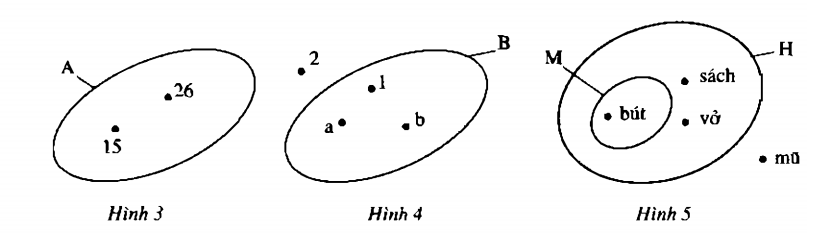 BÀI 2: TẬP HỢP CÁC SỐ TỰ NHIÊNTóm tắt lý thuyết1) Tập hợp  và tập hợp  Tập hợp các số tự nhiên được kí hiệu là : Tập hợp các số tự nhiên khác 0 được kí hiệu là Mỗi số tự nhiên được biểu diễn bởi một điểm trên tia số. Điểm biểu diễn số tự nhiên a trên tia số gọi là điểm a (hình vẽ 1.2)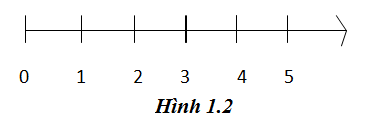 2) Thứ tự trong tập hợp số tự nhiêna) Trong hai số tự nhiên khác nhau có một số nhỏ hơn số kia.Trên tia số, điểm biểu diễn số nhỏ ở bên trái điểm biểu diễn số lớnb) Nếu a<b và b<c thì a<cc) Số 0 là số tự nhiên nhỏ nhất. Không có số tự nhiên lớn nhất.d) Mỗi số tự nhiên có một số liền sau duy nhấte) Tập hợp các số tự nhiên có vô số phần tửCác dạng bài tậpDạng 1: Tìm số liền sau, số liền trước của một số tự nhiên cho trướcPhương pháp:- Để tìm số liền trước của một số tự nhiên a, ta tính a+1.- Để tìm số liền sau của một số tự nhiên a khác 0, ta tính a-1.Chú ý: 	- Số 0 không có số liền trước.Hai số tự nhiên liên tiếp thì hơn kém nhau 1 đơn vịDạng 2: Tìm các số tự nhiên thỏa mãn điều kiện cho trướcPhương pháp giảiLiệt kê tất cả các số tự nhiên thỏa mãn đồng thời các điểu kiện đã cho.Dạng 3: Biểu diễn trên tia số các số tự nhiên thỏa mãn điều kiện cho trướcPhương pháp giải:Liệt kê tất cả các số tự nhiên thỏa mãn đồng thời các điều kiện đã choBiểu diễn cấc số vừa liệt kê trên tia sốBài tập rèn luyệnBài 1: Viết các tập hợp sau:a)Tập hợp A các số tự nhiên không vượt quá 2300b)Tập hợp B các số tự nhiên lớn hơn 14 nhưng nhỏ hơn 15c)Tập hợp C các số tự nhiên nhỏ hơn hoặc bằng 4d)Tập hợp D các số tự nhiên khác không nhỏ hơn 145e)Tập hợp E các số tự nhiên lớn hơn 6 nhưng nhỏ hơn hoặc bằng 12f) Tập hợp G gồm năm số chẵn liên tiếp trong đó số lớn nhất là 1234.Bài 2: Bài 3: Bài 4: Bài 5:Bài 6:Bài 7:Bài 8:Bài 9:Bài 10:BÀI 3: GHI SỐ TỰ NHIÊNTóm tắt lý thuyết1) Để ghi số tự nhiên ta dùng mười chữ số : 0 ;1 ;2 ;3 ;4 ;5 ;6 ;7 ;8 ;9 Khi viết các số tự nhiên có từ năm chữ số trở lên, người ta thường viết tách riên từng nhóm ba chữ số kề từ phải sang trái cho dễ đọc2) Cách ghi số trong hệ thập phân: Để ghi các số tự nhiên ta dùng 10 chữ số 0, 1, 2, 3, 4, 5, 6, 7, 8, 9. Cứ 10 đơn vị ở một hàng thì làm thành một đơn vị ở hàng liền trước nó.a)  Kí hiệu:  chỉ số tự nhiên có hai chữ số, chữ số hàng chục là a, chữ số hàng đơn vị là b. Viết được b)  chỉ số tự nhiên có ba chữ số, chữ số hàng trăm là a, chữ số hàng chục là b, chữ số hàng đơn vị là c. Viết được 3) Cách ghi số La Mã: có 7 chữ sốa)  Mỗi chữ số La Mã không viết liền nhau quá ba lần.b) Chữ số có giá trị nhỏ đứng trước chữ số có giá trị lớn làm giảm giá trị của chữ số có giá trị lớn.4)Cách ghi số trong hệ nhị phân: để ghi các số tự nhiên ta dùng 2 chữ số là : 0 và 1.5) Các ví dụ tách một số thành một tổng:	Trong hệ thập phân: 6478 = 6. 103 + 4. 102 + 7. 101 + 8. 100	Trong hệ nhị phân: 1101 = 1. 23 + 1. 22 + 0. 21 + 1. 20Các dạng bài tậpDạng 1:  Ghi các số tự nhiênPhương pháp giải-Sử dụng cách tách số tự nhiên thành từng lớp để ghi.-Chú ý phân biệt: Số với chữ số, số chục với chữ số hàng chục, số trăm với chữ số hàng trăm…Ví dụ:Dạng 2:  Viết tất cả các số có n chữ số từ n chữ số cho trướcPhương pháp giảiGiả sử từ ba chữ số a, b, c khác 0, ta viết các số có ba chữ số như sau: Chọn a là chữ số hàng trăm ta có: abc , acb ;Chọn b là chữ số hàng trăm ta có: bac , bca ; Chọn c là chữ số hàng trăm ta có:  cab ,  cba .Vậy tất cả có 6 số có ba chữ số lập được từ ba chữ số khác 0: a, b và c.*Chú ý: Chữ số 0 không thể đứng ở hàng cao nhất của số có n chữ số phải viết.Ví dụ: Dùng các số 1,2,3,4,5 viết được bao nhiêu số tự nhiên khác nhau có 3 chữ số. Giải: Giải:Gọi số cần tìm là a có 5 cách chọn.b có 4 cách chọn (Vì các chữ số khác nhau). c có 3 cách chọn.Vậy ta được 3.4.5=60 số có 3 chữ số khác nhau từ các số trên.Ví dụ: Dùng các số 1,2,3,4,5 viết được bao nhiêu số tự nhiên có 3 chữ số. Giải:Gọi số cần tìm là a có 5 cách chọn.b có 5 cách chọn (Vì các chữ số có thể giống nhau). c có 5 cách chọn.Vậy ta được 5.5.5=125 số có 3 chữ số từ các số trên. Dạng 3: Đọc và viết các số bằng chữ số la mã Phương pháp giảiCách viết: Sử dụng quy ước ghi số La Mã.Thông thường người ta quy định các chữ số I, X, C, M, không được lặp lại quá ba lần ; các chữ số V, L, D không được lặp lại quá một lần (nghĩa là không lặp lại)Chữ số cơ bản được lặp lại 2 hoặc 3 lần biểu thị giá trị gấp 2 hoặc gấp 3.Ví dụ:+	I = 1	;	II = 2	;  III = 3+	X = 10 ; XX = 20  ;  XXX = 30+	C = 100	;	CC = 200	;  CCC = 300+	M = 1000  ; MM =2000	: MMM = 3000Phải cộng, trái trừ:Chữ số thêm vào bên phải là cộng thêm (nhỏ hơn chữ số gốc) và cũng không được thêm quá 3 lần:Ví dụ:+ V = 5 ; VI = 6 ; VII = 7 ; VIII = 8Nếu viết: VIIII = 9 (không đúng)+ L = 50 ; LX = 60 ; LXX = 70 ; LXXX = 80+ C = 100 ; CI = 101  : CL =150+ 3833 gồm : 3000 + 800 + 30 + 3 nên được viết: MMMDCCCXXXIII+2787 gồm: 2000 + 700 + 80 + 7 nên được viết: MMDCCLXXXVIIChữ số viết bên trái là bớt đi (nghĩa là lấy số gốc trừ đi số viết bên trái thành giá trị của số được hình thành - và dĩ nhiên số mới nhỏ hơn số gốc. Chỉ được viết một lần)Ví dụ:+ số 4 (4= 5-1) viết là	IV+ số 9 (9=10-1) Viết là	IX+ số 40 = XL	;  + số 90  = XC+ số 400 = CD	; + số 900 = CM+ MCMLXXXIV = 1984+MMXIV = 2014Nói cách khác: Người ta dùng các chữ số I, V, X, L, C, D, M, và các nhóm chữ số IV, IX, XL, XC, CD, CM để viết số La Mã. Tính từ trái sang phải giá trị của các chữ số và nhóm chữ số giảm dần. Một vài ví dụ:Ví dụ:MMMDCCCLXXXVIII = ba nghìn tám trăm tám mươi támMMMCMXCIX = ba nghìn chín trăm chín mươi chínCách đọc:Đọc số nhỏ thì dễ nhưng đọc các số lớn cũng khó lắm đấy. Như trên đã nói: Tính từ trái sang phải giá trị của các chữ số và nhóm chữ số giảm dần nên ta chú ý đến chữ số và nhóm chữ số hàng ngàn trước đến hàng trăm, hàng chục và hàng đơn vị (như đọc số tự nhiên)Ví dụ:-Số: MMCMXCIX ta chú ý: hàng ngàn: MM = hai ngàn ; hàng trăm: CM = chín trăm ; hàng chục: XC = Chín mươi ; hàng đơn vị: IX = chín. Đọc là: Hai ngàn chín trăm chín mươi chín.-Số: MMMDXLIV ta chú ý: MMM = ba ngàn ; D = năm trăm; XL = bốn mươi ; IV = bốn. Đọc là: ba nghìn năm trăm bốn mươi bốn.Chú ý:I chỉ có thể đứng trước V hoặc X,X chỉ có thể đứng trước L hoặc C,C chỉ có thể đứng trước D hoặc MBài tập rèn luyệnBÀI 4 : SỐ PHẦN TỬ CỦA TẬP HỢP. TẬP HỢP CONTóm tắt lý thuyếtSố phần tử của một tập hợp. Tập hợp conMột tập hợp có thể có một phần tử, có nhiều phần tử, có vô số phần tử, cũng có thể không có phần tử nào (tập rỗng).Tập hợp rỗng được kí hiệu:  Chú ý: Một tập hợp A bất kì luôn có 2 tập con đặc biệt: đó là tập rỗng  và chính tập A. Ta quy ước  là tập con của mỗi tập hợp.Tập con: Nếu mọi phần tử của tập hợp A đều thuộc tập hợp B thì tập hợp A được gọi là tập hợp con của tập hợp B.Kí hiệu: A   B hay B  AChú ý: Nếu A  B và BA thì ta nói A và B là hai tập hợp bằng nhau, kí hiệu A = B.* Nhận xét+Tập hợp các số tự nhiên từ a đến b có: (b – a) + 1 phần tử+ Tập hợp các số lẻ từ số lẻ m đến số lẻ n có: (n – m): 2 + 1 phần tử+ Tập hợp các số chẵn từ số chẵn p đến số chẵn q có: (q – p) : 2 + 1 phần tử+ Tập hợp các số tự nhiên từ số c đến số d là dãy số cách đều, khoảng cách giữa các số là t có: (d – c) : t + 1 phần tử.+ Tập hợp A có n phần tử thì số tập con là 2n (học sau)Các dạng bài tậpDạng 1: Tìm số phần tử của một tập hợp cho trướcPhương pháp giải-Căn cứ vào các phần tử đã được liệt kê hoặc căn cứ vào tính chất đặc trưng cho các phần tử của tập hợp cho trước, ta có thể tìm được số phần tử của tập hợp đó.- Sử dụng các công thức sau:Tập hợp các số tự nhiên từ a đến b có: b – a + 1 phần tử (1)Tập hợp các số chẵn từ số chẵn a đến số chẵn b có: (b – a) : 2 + 1 phần tử ( 2) Tập hợp các số lẻ từ số lẻ m đến số lẻ n có: (n-m): 2 + 1 phần tử  ( 3)Tập hợp các số tự nhiên từ a đến b, hai số kế tiếp cách nhau d đơn vị, có: (b-a): d +1  phần tử (4)( Các công thức (1), (2), (3) là các trường hợp riêng của công thức (4) )  Chú ý: Sự khác nhau giữa các tập sau:  , {0}, {}Ví dụ: Tìm số phần tử các tập hợp sau: x+1=3;	A={1, 3, 5, …99}x.0=0;	B={1, 4, 7, …301}Giải: x+1=3 => x=2 nên tập hợp có 1 phần tử.x.0=0 với mọi giá trị x nên tập hợp có vô số phần tử. A={1, 3, 5, …99} có số phần tử là:  phần tử.B={1, 4, 7, …301} có số phần tử là  phần tửDạng 2: Viết tất cả các tập hợp con của tập cho trướcPhương pháp giảiGiả sử tập hợp A có n phần tử. Ta viết lần lượt các tập hợp con: Không có phần tử nào ();Có 1 phần tử; Có 2 phần tử;. . .Có n phần tử.Chú ý: Tập hợp rỗng là tập hợp của mọi tập hợp:  E. Người ta chứng minh được rằng nếu một hợp có n phần tử thì số tập hợp con của nó bằng 2n.Ví dụ: cho A={1, 3, 5, 9} Viết tất cả các tập con của A. Giải:Tập con không có phần tử nào là: Tập con có một phần tử là: {1}, {3}, {5}, {9}.Tập con có 2 phần tử là: {1;3}; {1;5}; {1;9}; {3;5}; {3;9}; {5;9}.Tập con có 3 phần tử là: {1;3;5}; {1;3;9}; {1;5;9}; {3;5;9} Tập con có 4 phần tử là: {1;3;5;9}Bài tập rèn luyệnBài 1: Cho tập hợp A là các chữ cái trong cụm từ “Thành phố Hồ Chí Minh”Hãy liệt kê các phần tử của tập hợp A.Điền kí hiệu thích hợp vào ô vuônga)   Ab) c  Ac) h  A Lưu ý HS: Bài trên không phân biệt chữ in hoa và chữ in thường trong cụm từ đã cho.Bài 2: Cho tập hợp các chữ cái X = {A, C, O}a/ Tìm cụm chữ tạo thành từ các chữ của tập hợp X.b/ Viết tập hợp X bằng cách chỉ ra các tính chất đặc trưng cho các phần tử của X.Bài 3: Cho các tập hợpA = {1; 2; 3; 4; 5; 6; 8; 10} ; B = {1; 3; 5; 7; 9; 11}a/ Viết tập hợp C các phần tử thuộc A và không thuộc B.b/ Viết tập hợp D các phần tử thuộc B và không thuộc A. c/ Viết tập hợp E các phần tử vừa thuộc A vừa thuộc B. d/ Viết tập hợp F các phần tử hoặc thuộc A hoặc thuộc B.Bài 4: Cho tập hợp A = {1; 2;3;x; a; b}a/ Hãy chỉ rõ các tập hợp con của A có 1 phần tử.b/ Hãy chỉ rõ các tập hợp con của A có 2 phần tử.c/ Tập hợp B = {a, b, c} có phải là tập hợp con của A không?Bài 5: Cho tập hợp B = {a, b, c}. Hỏi tập hợp B có tất cả bao nhiêu tập hợp con?Hướng dẫnTập hợp con của B không có phần từ nào là tập…..Các tập hợp con của B có một phần tử là …….Các tập hợp con của B có hai phần tử là …….Tập hợp con của B có 3 phần tử chính là …… Vậy tập hợp A có tất cả …. tập hợp con.Ghi chú. Một tập hợp A bất kỳ luôn có hai tập hợp con đặc biệt. Đó là tập hợp rỗng  và chính tập hợp A. Ta quy ước  là tập hợp con của mỗi tập hợp.Bài 6: Cho A = {1; 3; a; b} ; B = {3; b}Điền các kí hiệu thích hợp vào dấu (….)1  ......A	;	3 ... A	;	3....... B	;	B ...... ABài 7: Cho các tập hợp:  Hãy điền dấu   hay   vào các ô dưới đây:Bài 8: Gọi A là tập hợp các số tự nhiên có 3 chữ số. Hỏi tập hợp A có bao nhiêu phần tử?Bài 9: Hãy tính số phần tử của các tập hợp sau: a/ Tập hợp A các số tự nhiên lẻ có 3 chữ số.b/ Tập hợp B các số 2, 5, 8, 11, …, 296, 299, 302c/ Tập hợp C các số 7, 11, 15, 19, …, 275 , 279Bài 10: Cha mua cho em một quyển số tay dày 145 trang. Để tiện theo dõi em đánh số trang từ 1 đến 256. Hỏi em đã phải viết bao nhiêu chữ số để đánh hết cuốn sổ tay?Bài 11:Cho hai tập hợpM = {0,2,4,…..,96,98,100;102;104;106};Q = { x Î N*  | x là số chẵn ,x<106};a)Mỗi tập hợp có bao nhiêu phần tử?b)Dùng kí hiệu   để thực hiên mối quan hệ giữa M và Q.Bài 12:Cho hai tập hợp R={| 75 ≤ a ≤ 85};	S={  | 75 ≤b ≤ 91};a)Viết các tập hợp trên;b)Mỗi tập hợp có bao nhiêu phần tửc)Dùng kí hiệu  để thực hiên mối quan hệ giữa hai tập hợp đó.Bài 13: Hãy tính số phần tử của các tập hợp sau:a/ Tập hợp A các số tự nhiên lẻ có 3 chữ số.b/ Tập hợp B các số 2, 5, 8, 11, …, 296, 299, 302c/ Tập hợp C các số 7, 11, 15, 19, …, 275 , 279Bài 14: Cha mua cho em một quyển số tay dày 145 trang. Để tiện theo dõi em đánh số trang từ 1 đến 256. Hỏi em đã phải viết bao nhiêu chữ số để đánh hết cuốn sổ tay?Bài 15: Các số tự nhiên từ 1000 đến 10000 có bao nhiêu số có đúng 3 chữ số giống nhau.Bài 16: Có bao nhi êu số có 4 chữ số mà tổng các chữ số bằng 3?Bài 17: Cho hai tập hợpM = {0,2,4,…..,96,98,100;102;104;106};Q = {  | x là số chẵn ,x<106};Mỗi tập hợp có bao nhiêu phần tử?Dùng kí hiệu  để thực hiên mối quan hệ giữa M và Q.Bài 18:Cho hai tập hợp R={  | 75 ≤ a ≤ 85};	S={  | 75 ≤b ≤ 91};a)Viết các tập hợp trên;b)Mỗi tập hợp có bao nhiêu phần tử;c)Dùng kí hiệu  để thực hiên mối quan hệ giữa hai tập hợp đó.Bài 19: Viết các tập hợp sau và cho biết mỗi tập hợp có bao nhiêu phần tử:a)Tập hợp A các số tự nhiên x mà 17 – x = 5 ;b)Tập hợp B các số tự nhiên y mà 15 –  y =  18;c)Tập hợp C các số tự nhiên z mà 13 : z = 1;Bài 20: Tính số điểm về môn toán trong học kì I . lớp 6A có 40 học sinh đạt ít nhất một điểm 10 ; có 27 học sinh đạt ít nhất hai điểm 10, có 19 học sinh đạt ít nhất ba điểm 10,  có 14 học sinh đạt ít nhất bốn điểm 10 và không có học sinh nào đạt được năm điểm 10. dung kí hiệu Ì để thực hiên mối quan hệ giữa các tập hợp học sinh đạt số các điểm 10  của lớp 6A , rồi tính tổng số điểm 10 của lớp đó.Bài  21:  Bạn  Thanh  đánh  số trang của	một  cuốn  sách  bằng  các  số  tự  nhiên từ 1 đến359 .hỏi bạn nam phải viết tất cả bao nhiêu chữ số?Bài 22: Để đánh số trang một quyển sách từ trang 1 đến trang cuối người ta đã dùng hết tất cả 834 chữ số. Hỏia. Quyển sách có tất cả bao nhiêu trang?	b. Chữ số thứ 756 là chữ số mấy?Bài 23. Viết các tập hợp sau rồi tìm số phần tử của tập hợp đó.a)Tập hợp A các số tự nhiên x mà 8 : x =2b)Tập hợp B các số tự nhiên x mà x + 3 < 5.c)Tập hợp C các số tự nhiên x mà x - 2 = x + 2.d)Tập hợp D các số tự nhiên mà x + 0 = xBài 24. Cho tập hợp A = { a, b, c, d}a)Viết các tập hợp con của A có một phần tử.b)Viết các tập hợp con của A có hai phần tử.c)Có bao nhiêu tập hợp con của A có ba phần tử? có bốn phần tử?d)Tập hợp A có bao nhiêu tập hợp con?Bài 25. Xét xem tập hợp A có là tập hợp con của tập hợp B không trong các rường hợp sau.a, A={1; 3; 5}, B = { 1; 3; 7}	b,  A= {x, y},  B = {x, y, z}c, A là tập hợp các số tự nhiên có tận cùng bằng 0, B là tập hợp các số  tự nhiên chẵn. Bài 26. Ta gọi A là tập con thực sự của B nếu A  B ; A  B . Hãy viết các tập con thực sự của tập hợp	B = {1;2;3}.Bài 27. Cho tập hợp A = {1; 2; 3; 4} và B = {3; 4; 5}. Hãy viết các tập hợp vừa là tập con của A, vừa là tập con của B.Bài 28. Chứng minh rằng nếu  thì  Bài 29. Có kết luận gì về hai tập hợp A,B nếu biết :a)  thì  b)  thì  và  thì Bài 30: Có bao nhiêu số tự nhiên không vượt quá  với  Bài 31. Một lớp có 53 học sinh trong đó có 40 hs giỏi toán và 30 hs giỏi văn.a)Có nhiều nhất bao nhiêu học sinh giỏi cả 2 mônb)Có ít nhất bao nhiêu học sinh giỏi cả hai môn.Bài 32: Viết tập hợp các số tự nhiên có hai chữ số sao cho:a)có ít nhất 1 chữ số 5	b) có chữ số hàng trục lớn hơn chữ số hàng đơn vịc)chữ số hàng trục nhỏ hơn chữ số hàng đơn vị.Bài 33: Viết tập hợp M các số tự nhiên nhỏ hơn 9, tập hợp B các số tự nhiên nhỏ hơn hoặc bằng 12. Dùng kí hiệu thể hiện mối quan hệ giữa A và B ?BÀI 5 : PHÉP CỘNG VÀ PHÉP NHÂNTóm tắt lý thuyết1. Tổng & tích hai số tự nhiên:Phép cộng kí hiệu +: hai số tự nhiên bất kì cho ta một số tự nhiên duy nhất gọi là tổng của chúng.Phép nhân kí hiệu x hoặc . : hai số tự nhiên bất kì cho ta một số tự nhiên duy nhất gọi là tích của chúng.2. Tính chất của phép cộng và phép nhân:a, Tính chất giao hoán của phép cộng và phép nhân:a + b =  b + a ; a.b = b.aKhi đổi chỗ các số hạng trong một tổng thì tổng không đổi.Khi đổi chỗ các thừa số trong một tích thì tích không đổi.b. Tính chất kết hợp của phép cộng và phép nhân:(a + b) + c = a + (b + c); (a.b).c = a.(b.c);Muốn cộng môt tổng hai số với một số thứ ba, ta có thể cộng số thứ nhất với tổng của hai số thứ hai và thứ ba.Muốn nhân một tích hai số với một số thứ ba, ta có thể nhân số thứ nhất với tích của số thứ hai và số thứ ba.c. Tính chất phân phối của phép nhân đối với phép cộng:a.(b + c) = a.b + a.cMuốn nhân một số với một tổng, ta có thể nhân số đó với từng số hạng của tổng, rồi cộng các kết quả lại.d. Cộng với sô 0:a + 0 = 0 + a = aTổng của một số với 0 bằng chính số đó.e. Nhân với số 1:a.1 = 1.a = aTích của một số với 1 bằng chính số đó.Chú ý:Tích của một số với 0 luôn bằng 0.Nếu tích của hai thừa số mà bằng 0 thì ít nhất một thừa số bằng 0.Các dạng bài tậpDạng 1: Thực hành phép cộng, phép nhân:Phương pháp:Cộng hoặc nhân các số theo hàng ngang hay cột dọc.Sử dụng máy tính bỏ túi (đối với những bài được phép dùng)Dạng 2: Áp dụng các tính chất của phép cộng và phép nhân để tính nhanh:Phương pháp:Quan sát, phát hiện các đặc điểm của các số hạng, các thừa số;Từ đó, xét xem nên áp dụng tính chất nào(giao hoán, kết hợp, phân phối) để tính một cách nhanh chóng.Dạng 3: Tìm Số Chưa Biết Trong Một Đẳng Thức:Phương pháp:Để tìm số chưa biết trong một phép tính, ta cần nắm vững quan hệ giữa các số trong phép tính. Chẳng hạn: số bị trừ bằng hiệu cộng với số trừ, một số hạng bằng tổng của hai số trừ đi số hạng kia...Đặc biệt cần chú ý: với mọi a thuộc   ta đều có: a.0 = 0; a.1 = a;Dạng 4: Viết Một Số Dưới Dạng Một Tổng Hoặc Một Tích:Phương pháp:Căn cứ theo yêu cầu của đề bài, ta có thể viết một số tự nhiên đã cho dưới dạng một tổng của hai hay nhiều số hạng hoặc dưới dạng một tích của hai hay nhiều thừa số.Dạng 5: Tìm Chữ Số Chưa Biết Trong Phép Cộng, Phép Nhân:Phương pháp:Tính lần lượt theo cột từ phải sang trái. Chú ý những trường hợp có nhớ.Làm tính nhân từ phải sang trái, căn cứ vào những hiểu biết về tính chất của cố tự nhiên và của phép tính, suy luận từng bước để tìm ra những số chưa biết.Dạng 6: So Sánh Hai Tổng Hoặc Hai Tích mà không tính giá trị cụ thể của nó:Phương pháp:Nhận xét, phát hiện và sử dụng các đặc điểm của các số hạng hoặc các thừa số trong tổng hoặc tích. Từ đó dựa vào các tính chất của phép cộng và phép nhân để rút ra kết luận.Dạng 7: Tìm số tự nhiên có nhiều chữ số khi biết điều kiện xác định các chữ số trong số đó:Phương pháp:Dựa vào điều kiện xác định các chữ số trong số tự nhiên cần tìm để tìm từng chữ số có mặt trong số tự nhiên đó.Bài 1: Tính tổng sau đây một cách hợp lý nhất.a) 67 + 135 + 33	b) 277 + 113 + 323 + 87ĐS: a) 235	b) 800Bài 2: Tính nhanh các phép tính sau:a) 8 x 17 x 125	b) 4 x 37 x 25ĐS: a) 17000	b) 3700Bài 3: Tính nhanh một cách hợp lí:a) 997 + 86	b) 37. 38 + 62. 37c) 43. 11; 67. 101; 423. 1001	d) 67. 99; 998. 34Hướng dẫna) 997 + (3 + 83) = (997 + 3) + 83 = 1000 + 80 = 1083Sử dụng tính chất kết hợp của phép cộng.Nhận xét: 997 + 86 = (997 + 3) + (86 -3) = 1000 + 83 = 1083. Ta có thể thêm vào số hạng này đồng thời bớt đi số hạng kia với cùng một số.b) 37. 38 + 62. 37 = 37.(38 + 62) = 37.100 = 3700.Sử dụng tính chất phân phối của phép nhân đối với phép cộng. c) 43. 11 = 43.(10 + 1)  = 43.10 + 43. 1 = 430 + 43 = 4373.67. 101= 6767423. 1001 = 423 423d) 67. 99 = 67.(100 – 1) = 67.100 – 67 = 6700 – 67 = 6633998. 34 = 34. (100 – 2) =  34.100 – 34.2 = 3400 – 68 = 33 932Bài 4: Tính nhanh các phép tính:a) 37581 – 9999	b) 7345 – 1998c) 485321 – 99999	d) 7593 – 1997Hướng dẫn:a) 37581 – 9999 = (37581 + 1 ) – (9999 + 1) = 37582 – 10000 = 89999 (cộng cùng mộtsố vào số bị trừ và số trừb) 7345 – 1998 = (7345 + 2) – (1998 + 2) = 7347 – 2000 = 5347c) ĐS: 385322d) ĐS: 5596Bài 5: Tính tổng sau đây một cách hợp lía) 67 + 135 + 33	b) 277 + 113 + 323 + 87c) 29 + 132 + 237 + 868 + 763	d) 652 + 327 + 148 + 15 + 73e) 463 + 318 + 137 + 22	g) 189 + 424 +511 + 276 + 55h) (321 +27) + 79	i) 185 +434 + 515 + 266 + 155k) 168 + 79 + 132	l) 29 + 132 + 237 + 868 + 763m) 652 + 327 + 148 + 15 + 73	n) 347 + 418 + 123 + 12Bài 6: Tính các tích sau một cách hợp lí:a) 5. 25. 2. 37. 4	b) 5. 125. 2. 41. 8	c) 25. 7. 10. 4	d) 8. 12. 125. 2e) 4. 36. 25. 50	g) 8 . 17 . 125	h) 4 . 37 . 25Bài 7: Tính nhanha) 37. 38 + 62. 37	b) 28. 64 + 28. 36c) 3. 25. 8 + 4. 37. 6 + 2. 38. 12	d) (1200 + 60) : 12e) 12.53 + 53. 172 – 53. 84	g) (2100 – 42) : 21h) 39.8 + 60.2 + 21.8	i) 36.28 + 36.82 + 64.69 + 64.41k) 32. 47 + 32. 53	l) 37.7 + 80.3 +43.7m) 113.38 + 113.62 + 87.62 + 87.38	n) 123.456 + 456.321 –256.444p)  43.37 + 93.43 + 57.61 + 69.57	q) 38. 63 + 37. 38r) 35.34 +35.38 + 65.75 + 65.45Bài 8: Tính nhanhHD: Tách một số thành tổng 2 số rồi tính hợp lí:a) 997 + 86	b) 43. 11	c) 67. 101	d) 423. 1001e) 97 + 24	f) 996 + 45	g) 37 + 198	h) 1998 + 234i) 1994 +576	k) 294 + 47	l) 597 + 78	m) 3985 + 26n) 1996 + 455Bài 9: Tính nhanhHD: Thêm và số hạng này động thời bớt đi ở số hạng kia cùng 1 số thích hợp rồi tính. a) 997 + 86	b) 37581 – 9999	c) 7345 – 1998d) 485321 – 99999	e) 7593 – 1997Bài 10: Tính nhanhHD: Tách 1 thừa số thành tích 2 thừa số khácVí dụ: 45. 6 = 45. ( 2. 3) = ( 45. 2). 3 = 90. 3 = 270.Bài 13: Tính 1 + 2 + 3 + … + 1998 + 1999Bài 14: Tính tổng của:a) Tất cả các số tự nhiên có 3 chữ số.	b) Tất cả các số lẻ có 3 chữ số.Bài 15: Tính tổnga) Tất cả các số: 2) 5) 8) 11) …) 296	b) Tất cả các số: 7) 11) 15) 19) …)283ĐS:	a) 14751	b) 10150Bài 16: Cho dãy số:a) 1) 4) 7) 10) 13) 19.	b) 5) 8) 11) 14) 17) 20) 23) 26) 29.c) 1) 5) 9) 13) 17) 21) …Hãy tìm công thức biểu diễn các dãy số trên.ĐS:a) ak  = 3k + 1 với k = 0) 1) 2) …) 6	b) bk  = 3k + 2 với k = 0) 1) 2) …) 9c) ck  = 4k + 1 với k = 0) 1) 2) … hoặc ck  = 4k + 1 với k NBài 17: Tính các tổng sau:a) A = 1 + 2 + 3 + 4 + .. . + 100	b) B = 2 + 4 + 6 + 8 + .. . + 100c) C = 4 + 7 + 10 + 13 + .. . + 301	d) D = 5 + 9 + 13 + 17 + .. .+ 201.Bài 18: Tính các tổng sau:a) A = 5 + 8 + 11 + 14 + .. . + 302	b) B = 7 + 11 + 15 + 19 + .. .+ 203.c) C = 6 + 11 + 16 + 21 + .. . + 301	d) D = 8 + 15 + 22 + 29 + .. . + 351.Bài 19: Bạn An dùng 38 000 đồng để mua vở. Có 2 loại vở) loại I giá 2000 đồng; loại II giá 1500 đồng. Bạn An mua được nhiều nhất bao nhiêu quyển vở nếu:An chỉ mua vở loại I?An chỉ mua vở loại II?An mua cả 2 loại vở với số lượng như nhau?Bài 20: Một tàu hỏa cần chở 920 khách tham quan. Biết rằng mỗi toa có 12 khoang) mỗi khoang có 6 chỗ ngồi. Cần mấy toa để chở hết số khách tham quan?BÀI 6 : PHÉP TRỪ VÀ PHÉP CHIATóm tắt lý thuyếtPhép trừ - Phép chiaPhép trừ: a – b = c (số bị trừ) – (số trừ) = (hiệu)Phép chia: (số bị chia) – (số chia) = (thương)Chú ý+ a.(b – c) = a.b – a.c+ a – (b + c) = a – b – c+ a – (b – c) = a – b + c+ (a + b) : c = a : c + b : c (TH chia hết)Chia hết : số tự nhiên a chia hết cho số tự nhiên b khác 0 nếu có số tự nhiên q sao cho: a = bqChia có dư: trong phép chia có dư:Số bị chia = thương x số chia + số dư a = bq + r  (0 <r < b)Số chia bao giờ cũng khác 0 (b khác 0)Các dạng bài tậpBÀI 7 : LŨY THỪA CÙNG CƠ SỐTóm tắt lý thuyếtKiến thức cơ bản: + an  a.a...a ( n thừa số a, n  o )+ Quy ước: a1 = a,  a0 = 1.+ am.an = am+n	(m, n N*);	am:an =am-n   (m, n N*, mn, a  0);Nâng cao: + Luỹ thừa của một tích: (a.b)n = am.bn+  Luỹ thừa của luỹ thừa: + Luỹ thừa tầng:( trong một luỹ thừa tầng ta thực hiện phép luỹ thừa từ trên xuống dới ).+ Số chính phương là bình phương của một số tự nhiên.- So sánh hai luỹ thừa:+ Nếu hai luỹ thừa có cùng cơ số ( lớn hơn 1 ) thì luỹ thừa nào có số mũ lớn hơn sẽ lớn hơn. Nếu cơ số nhỏ hơn 1 thì lũy thừa nào có số mũ lớn hơn sẽ nhỏ hơn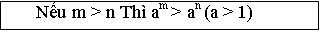 + Nếu hai luỹ thừa có cùng số mũ lớn hơn 0 thì luỹ thừa nào có cơ số lớn hơn sẽ lớn hơn.Dạng 1:	Viết gọn một tích bằng cách dùng lũy thừaPhương pháp giảiVD: a)  Tính 2.2.2.2.2.2.b)   Tính xem số nào lớn hơn: 23 và 32Dạng 2:	Viết một số dưới dạng một lũy thừa với số mũ lớn hơn 1Phương pháp giảiÁp dụng công thứcVD:Viết các số sau dưới dạng lũy thừa lớn hơn 1: 64; 125; 27; 216Dạng 3:	Nhân, chia hai lũy thừa cùng cơ sốPhương pháp giảiÁp dụng công thức:	am. an = am+n ;	am: an = am-n (a, m, n  N).VD:  33.36  ;  x.x.x3.x4 ; 311:34;	x12:x5 Dạng 4:  Tính kết quả phép chia hai lũy thừa bằng hai cáchPhương pháp giảiCách 1: Tính số bị chia, tính số chia rồi tính thương.Cách 2: Áp dụng quy tắc chia hai lũy thừa cùng cơ số rồi tính kết quả.VD: Tính 210:28=22=1024:256=4Dạng 5:  Tìm số mũ và cơ số của một lũy thừa trong một đẳng thức.Phương pháp giảiĐưa về hai luỹ thừa của cùng một cơ số hoặc số mũ( chú ý lũy thừa bậc chẵn)Sử dụng tính chất : với a  0, a  1, nếu am = an thì m = n ; am=bm thì a=b (a, m, n  N ). Chú ý: 13+23+…+n3=(1+2+…+n)2VD: Tìm x biết 3x = 27;  x3 = 125; 16 = (x -1)4; 4x  = 2x+1;Dạng 6: So sánh hai lũy thừaĐưa về cùng số mũ rồi so sánh cơ số.Đưa về cùng cơ số rồi so sánh số mũ.So sánh với lũy thừa trung gianVD:	3111   và 1714Bài giải:Ta thấy 3111 < 3211  = (25)11  = 255  (1)1714 > 1614  = (24 )14  = 256  (2)Từ (1) và (2)  311  < 255 < 256 < 1714nên	3111  < 1714Chú ý với cơ số nhỏ hơn 1.Dạng 7: Tìm chữ số tận cùng của một lũy thừa: Dạng toán này cụ thể bên dưới.Tìm chữ số tận cùng của một tích: +Tích của các số lẽ là một số lẽ+ Tích của một số chẵn với một số bất kỳ số tự nhiên nào cũng là một số chẵn.Tìm chữ số tận cùng của một luỹ thừa.+ Các số tự nhiên có tận cùng bằng 0,1,5,6 khi nâng lên luỹ thừa bất kì (khác 0) vẫn giữ nguyên các chữ số tận cùng của nó.+ Các số tự nhiên tận cùng bằng những chữ 2,4,8 nâng lê luỹ thừa 4n (n  0) đều có tận cùng bằng 6....24n = ...6	;	...44n = ...6	;	...84n = ...6+ Các số tự nhiên tận cùng bằng những chữ 3,7,9 nâng lê luỹ thừa 4n (n  0) đều có tận cùng bằng 1....34n = ...1	;	...74n = ...1	;...94n = ...1Một số chính phương thì không có tận cùng bằng 2,3,7,8.Các dạng bài tậpBÀI 8 : CHIA HAI LŨY THỪA CÙNG CƠ SỐTóm tắt lý thuyếtKhi chia hai lũy thừa cùng cơ số khác 0, ta giữ nguyên cơ số và trừ số mũ :Quy ước :  Mọi số tự nhiên đều viết được dưới dạng tổng các lũy thừa của 10Các dạng bài tậpDạng 1: Viết kết quả phép tính dưới dạng một lũy thừaPhương pháp giải : Áp dụng các công thức Dạng 2 : Tính kết quả của phép chia hai lũy thừa bằng hai cáchPhương pháp giải :Cách 1 : Tính số bị chia, tính số chia rồi tính thương.Cách 2 : Áp dụng quy tắc chia hai lũy thừa cùng cơ số rồi tính kết quảDạng 3 : Tìm số mũ của một lũy thừa bằng hai cáchBài tập rèn luyệnBÀI 9 : THỨ TỰ THỰC HIỆN CÁC PHÉP TÍNHTóm tắt lý thuyếtĐối với biểu thức không có dấu ngoặc:
1) Nếu chỉ có phép cộng, trừ hoặc chỉ có phép nhân, chia, ta thực hiện phép tính
theo thứ tự từ trái sang phải.
2) Nếu có các phép tính cộng, trừ, nhân, chia, nâng lên lũy thừa, ta thực hiện theo
thứ tự: Lũy thừa → Nhân và chia → Cộng và trừ.
3) Đối với biểu thức có dấu ngoặc ta thực hiện theo thứ tự ( ) → [ ] → { }Bảng tính chất của phép cộng và phép nhân số tự nhiênCác dạng bài tậpBài tập rèn luyệnBÀI 10 : TÍNH CHẤT CHIA HẾT CỦA MỘT TỔNGTóm tắt lý thuyếtĐịnh nghĩa:Cho hai số tự nhiên a và b, trong đó b ¹ 0, nếu có số tự nhiên x sao chob.x = a thì ta nói a chia hết cho b và ta có phép chia hết a : b = x.Tính chất chia hết của một tổng:+ Chú ý: *)  Tính chất 1 cũng đúng với một hiệu : khi  a  b thì  am ; bm*) Tính chất 1 cũng đúng với một tổng nhiều số hạng:a1m; a2 m;....; an m  a1  a2  ...  an mTính chất 2: Nếu a không chia hết cho m; b chia hết cho m thì a+b không chia hết cho m+ Chú ý:  *) Tính chất 2 đúng với một hiệu a>b*) Tính chất 2 đúng với một tổng nhiều số hạng, trong đó chỉ có một số hạng không chia hết cho  m, các số hạng còn lại đều chia hết cho m.Các dạng bài tậpBài tập rèn luyệnBÀI 11: DẪU HIỆU CHIA HẾT CHO 2, CHO 5Tóm tắt lý thuyếtDấu hiệu chia hết cho 2:Một số chia hết cho 2 khi và chỉ khi chữ số tận cùng của số đó là số chẵn.Dấu hiệu chia hết cho 5:Một số chia hết cho 5  chữ số của số đó có tận cùng bằng 0 hoặc bằng 5.Các dạng bài tậpBài tập rèn luyện BÀI 12: DẤU HIỆU CHIA HẾT CHO 3, CHO 9Tóm tắt lý thuyếtDấu hiệu chia hết cho 3(hoặc 9):Một số chia hết cho 3(hoặc 9) khi và chỉ khi tổng các chữ số của số đó chia hết cho 3(hoặc 9).Chú ý: Một số chia hết cho 3(hoặc 9) dư bao nhiêu thì tổng các chữ số của nó chia cho 3(hoặc 9) cũng dư bấy nhiêu và ngược lại.Một số dấu hiệu chia hết khác:Dấu hiệu chia hết cho 4 (hoặc 25):Một số chia hết cho 4(hoặc 25) khi và chỉ khi hai chữ số tận cùng của số đó chia hết cho 4 (hoặc 25).Dấu hiệu chia hết cho 8(hoặc 125):Một số chia hết cho 8(hoặc 125) khi và chỉ khi ba chữ số tận cùng của số đó chia hết cho 8(hoặc 125).Dấu hiệu chia hết cho 11:Một số chia hết cho 11 khi và chỉ khi hiệu giữa tổng các chữ số hàng lẻ và tổng các chữ số hàng chẵn(từ trái sang phải) chia hết cho 11.Các dạng bài tậpBài tập rèn luyệnBÀI 13: ƯỚC VÀ BỘITóm tắt lý thuyếtNếu có số tự nhiên a chia hết cho số tự nhiên b thì ta nói a là bội của b, còn b là ước của a.Ta có thể tìm các bội của một số bằng cách nhân số đó lần lượt với 0, 1, 2, 3,...Ta có thể tìm các ước của a bằng cách lần lượt chia a cho các số tự nhiên từ 1 đến a để xét xem a chia hết cho những số nào, khi đó các số ấy là ước của a* Cách tính số lượng các ước của một số m (m > 1): ta xét dạng phân tích của số m ra thừa số nguyên tố:	Nếu m = ax thì m có x + 1 ướcNếu m = ax. by thì m có (x + 1)(y + 1) ướcNếu m = ax. by. cz thì m có (x + 1)(y + 1)(z + 1) ước.Dạng 1: Tìm và viết tập hợp các ước, tập hợp các bội của một số cho trướcPhương pháp giải-  Để tìm ước của một số, ta chia số đó lần lượt cho 1, 2, 3…Để tìm bội của một số khác 0, ta nhân số đó lần lượt với 0, 1, 2, 3…Dạng 2: Viết tất cả các số là bội hoặc ước của một số cho trước và thỏa mãn điều kiện cho trướcPhương pháp giảiTìm trong các số thỏa mãn điều kiện cho trước những số là bội hoặc ước của số đã cho.Dạng 3:  Bài đưa về việc tìm ước hoặc bội của một số cho trướcPhương pháp giảiPhân tích đề bài chuyển Bài về việc tìm ước hoặc bội của một số cho trước. Áp dụng cách tìm ước hoặc bội của một số cho trước.Kiến thức bổ sung:a  m ; b  m  k1a + k2b    ma  m ; b  m ; a + b + c  m  c   mCác dạng bài tậpBài 1 : Tìm bội của 4 trong các số sau : 8, 14, 20, 25, 32, 24Bài 2 : Viết tập hợp các bội của 4 nhỏ hơn 30.Bài 3 : Viết dạng tổng quát các số là bội của 4.Bài 4 : Hãy tìm tất cả các ước của các số sau : 2, 3, 4, 5, 6, 9, 13, 12Bài 5 : Tìm x, biết :Bài 6 : Tìm bội của 7 trong các số sau : 14, 22, 28, 35, 51, 77 Bài 7 : Viết tập hợp các bội của 7 nhỏ hơn 40Bài 8 : Viết dạng tổng quát các số là bội của 7Bài 9 : Viết tập hợp các ước của những số sau : 7, 9, 10, 16 ,0 , 18, 20Bài 10 : Tìm tất cả các số là bội của 18 và chỉ có 2 chữ số.Bài 11 : Hãy tìm các số thuộc về B(3) và B(5) trong các số sau : 121, 125, 126, 201, 205, 220, 312, 345, 421, 501, 595, 630, 1780.Bài 12 a : Tìm tất cả các số có hai chữ số, biết các số ấy thuộc về Ư(250) và B(11)Bài tập rèn luyệnBÀI 14: SỐ NGUYÊN TỐ. HỢP SỐ. BẢNG SỐ NGUYÊN TỐTóm tắt lý thuyếtĐịnh nghĩa:Số nguyên tố là số tự nhiên lớn hơn 1, chỉ có hai ớc là 1 và chính nó.Hợp số là số tự nhiên lớn hơn 1, có nhiều hơn hai ớc.Tính chất:Nếu số nguyên tố p chia hết cho số nguyên tố q thì p = q.Nếu tích a.b.c chia hết cho số nguyên tố p thì ít nhất một thừa số của tích a.b.c chia hết cho số nguyên tố p.Nếu a và b không chia hết cho số nguyên tố p thì tích ab không chia hết cho số nguyên tố p .+ Để kết luận số a là số nguyên tố (a > 1), chỉ cần chứng tốn không chia hết cho mọi số nguyên tố mà bình phương không vợt quá a.+ Để chứng tỏ một số tự nhiên a > 1 là hợp số , chỉ cần chỉ ra một ước khác 1 và a.+ Cách xác định số lượng các ước của một số:Nếu số M phân tích ra thừa số nguyên tố được M = ax . by …cz thì số lợng các ớc của M  là ( x + 1)( y + 1)…( z + 1).+ Khi phân tích ra thừa số nguyên tố , số chính phương chỉ chứa các thừa số nguyên tố với số mũ chẵn. Từ đó suy ra.Số chính phương chia hết cho 2 thì phải chia hết cho 22.Số chính phương chia hết cho 23 thì phải chia hết cho 24.Số chính phương chia hết cho 3 thì phải chia hết cho 32.Số chính phương chia hết cho 33 thì phải chia hết cho 24.Số chính phương chia hết cho 5 thì phải chia hết cho 52.+ Tính chất chia hết liên quan đến số nguyên tố:Nếu tích a.b chia hết cho số nguyên tố p thì hoặc ap hoặc bp. Đặc biệt nếu an  p thì ap+ Ước nhỏ nhất khác 1 của một hợp số là một số nguyên tố và bình phương lên không v- ợt quá nó.+ Mọi số nguyên tố lớn hơn 2 đều có dạng:	4n 1+ Mọi số nguyên tố lớn hơn 3 đều có dạng:	6n 1+ Hai số nguyên tố sinh đôi là hai số nguyên tố hơn kém nhau 2 đơn vị+ Một số bằng tổng các ước của nó (Không kể chính nó) gọi là ‘Số hoàn chỉnh’.Ví dụ: 6 = 1 + 2 + 3 nên 6 là một số hoàn chỉnhBảng số nguyên tố nhỏ hơn 1000: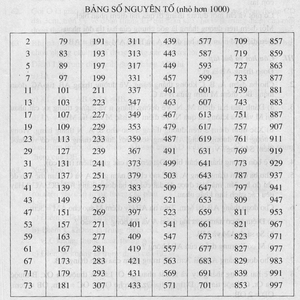 Các dạng bài tậpDạng 1: Nhận biết số nguyên tố, hợp sốPhương pháp giảiCăn cứ vào định nghĩa số nguyên tố và hợp số.Căn cứ vào các dấu hiệu chia hết.Có thể dùng bảng số nguyên tố ở cuối Sgk để xác định một số (nhỏ hơn 1000) là số nguyên tố hay không.Dạng 2:  Viết số nguyên tố hoặc hợp số từ những số cho trướcPhương pháp giảiDùng các dấu hiệu chia hếtDùng bảng số nguyên tố nhỏ hơn 1000.Dạng 3:	Chứng minh một số là số nguyên tố hay hợp số.Phương pháp giảiĐể chứng minh một số là số nguyên tố, ta chứng minh số đó không có ước nào khác 1 và chính nó.Để chững minh một số là hợp số, ta chỉ ra rằng tồn tại một ước của nó khác 1 và khác chính nó. Nói cách khác, ta chứng minh số đó có nhiều hơn hai ước.A  a.b.....cVíi a, b, c lµ nh÷ng sè nguyªn tè., , ...,   N vµ , , ...,   1VD: Cho m2 +2 và m là hai số nguyên tố, chứng minh m3+2 cũng là số nguyên tố HD: m=2 (loại), m=3 (tm), m=3k+1 loại, m=3k+2 loại, KL: m=3VD: cho p và 8p2+1 là số nguyên tố .CMR 8p2-1 cũng là số nguyên tố.Dạng 4: Phân tích các số cho trước ra thừa số nguyên tốPhương pháp giải:Thường có hai cách phân tích một số tự nhiên n (n >1) ra thừa số nguyên tố.Cách 1 (phân tích theo cột dọc ): Chia số n cho một số nguyên tố (xét từ nhỏ đến lớn ), rồi chia thương tìm được cho một số nguyên tố (cũng  xét từ nhỏ đến lớn), cứ tiếp tục   như vậy cho đến khi thương bằng 1.90 =2.32.5Bài tập rèn luyệnBài 1:  Tổng (hiệu) sau là số nguyên tố hay hợp số:a) 3150 + 2125	b) 5163 + 2532c) 19. 21. 23 + 21. 25 .27	d) 15. 19. 37 – 225Hướng dẫnTổng lớn hơn 5 và chia hết cho 5, nên tổng là hợp số.Hiệu lớn hơn 3 và chia hết cho 3, nên hiệu là hợp số.Tổng lớn hơn 21 và chia hết cho 21 nên tổng là hợp số.Hiệu lớn hơn 15 và chia hết cho 15 nên hiệu là hợp số.Bài 2: Chứng tỏ rằng các số sau đây là hợp số: a) 297; 39743; 987624b) 111…1 có 2001 chữ số 1 hoặc 2007 chữ số 1Các số trên đều chia hết cho 11Dùng dấu hiệu chia hết cho 11 đê nhận biết: Nếu một số tự nhiên có tổng các chữ số đứng ở vị trí hàng chẵn bằng tổng các chữ số ở hàng lẻ ( số thứ tự được tính từ trái qua phải, số đầu tiên là số lẻ) thì số đó chia hết cho 11. Chẳng hạn 561, 2574,…Nếu số đó có 2001 chữ số 1 thì tổng các chữ số của nó bằng 2001 chia hết cho 3. Vậysố đó chia hết cho 3. Tương tự nếu số đó có 2007 chữ số 1 thì số đó cũng chia hết cho 9.Bài 3:  Tổng hiệu sau là số nguyên tố hay hợp sốa) A  13.15.17  91.	b)  B  2.3.5.7.1113.17.19.21.c) C  12.3  3.41 240	d) D  45  36  72  81e) E  91.13  29.13 12.13	g) G  4.19  5.4h) H  32  3.17  34.33	i) I  7  72  73  74  75Bài 4: Chứng minh rằng các tổng sau đây là hợp sốabcabc  7abcabc  22abcabc  39BÀI 15: PHÂN TÍCH MỘT SỐ RA THỪA SỐ NGUYÊN TỐTóm tắt lý thuyếtPhân tích một số tự nhiên lớn hơn 1 ra thừa số nguyên tố là viết số đó dưới dạng một tích các thừa số nguyên tố. Mọi số tự nhiên lớn hơn 1 đều phân tích được ra thừa số nguyên tốMuốn phân tích một số ra thừa số nguyên tố ta dùng dấu hiệu chia hết cho các số nguyên tố 2, 3, 5…Phép chia dừng lại có thương bằng 1Dù phân tích một số ra thừa số nguyên tố bằng cách nào thì cuối cùng ta được cùng một kết quảCác dạng bài tậpBài tập rèn luyệnBÀI 16: ƯỚC CHUNG VÀ BỘI CHUNGTóm tắt lý thuyếtƯớc chung của hai hay nhiều số là ước của tất cả các số đó.Bội chung của hai hay nhiều số là bội của tất cả các số đó.ƯCLN của hai hay nhiều số là số lớn nhất trong tập hợp các ước chung của các số đó.Các số nguyên tố cùng nhau là các số có ƯCLN bằng 1Để tìm ước chung của các số đã cho, ta có thể tìm các ước của ƯCLN của các số đó.BCNN của hai hay nhiều số là số lớn nhất khác 0 trong tập hợp các bội chung của các số đó.Để tìm BC của các số đã cho, ta có thể tìm các bội của BCNN của các số đó.Cách tìm ƯCLN và BCNN:* Bổ sung:+ Tích của hai số tự nhiên khác 0 bằng tích của ƯCLN và BCNN của chúng: a . b  = ƯCLN(a,b). BCNN(a,b)+ Nếu lấy BCNN(a,b) chia cho từng số a và b thì các thương của chúng là những số nguyên tố cùng nhau.+ Nếu tích a.b chia hết cho m, trong đó b và m là hai số nguyên tố cùng nhau thì a  m+ Một cách khác tìm ƯCLN của hai số a và b (với a > b):Chia số lớn cho số nhỏ.Các dạng bài tậpBài tập rèn luyệnBÀI 17: ƯỚC CHUNG LỚN NHẤTTóm tắt lý thuyết1. Ước chung lớn nhất của hai hay nhiều số là số lớn nhất trong tập hợp các ước chung của các số đó.Ước chung lớn nhất cả a và b kí hiệu là ƯCLN(a,b).2. Muốn tìm ƯCLN của hai hay nhiều số, ta thực hiện các bước sau:Bước 1. Phân tích mỗi số ra thừa số nguyên tố.Bước 2. Chọn ra các thừa số nguyên tố chung.Bước 3. Lập tích các thừa số đã chọn, mỗi thừa số lấy với số mũ nhỏ nhất của nó. Tích đó là UCLN phải tìm.3. Muốn tìm ước chung của các số đã cho, ta có thể tìm các ước của ƯCLN của các số đó.4. Một vài điều gia sư toán muốn chú ý với các em:Hai hay nhiều số có ƯCLN bằng 1 gọi là các số nguyên tố cùng nhau.Trong các số đã cho, nếu số nhỏ nhất là ước của các số còn lại thì ƯCLN của các số đã cho chính là số nhỏ nhất ấyCác dạng bài tậpDạng 1: Tìm Ước chung lớn nhất của các số cho trước:Phương pháp: Thực hiện quy tắc ba bước đề tìm UCLN của hai hay nhiều số.Ví dụ 1: Tìm UCLN của:a) 16, 80, 176b) 18, 30, 77.Giải:a) 16 = 2^4
80 = 5.2^4
176 = 11.2^4Thừa số chung là 2^4 = 16 Đây là UCLN của 3 số đã cho.b) 18 = 2.3^2
30 = 2.3.5
77 = 11.7Thừa số chung là 1 --> Đây cũng là UCLN cần tìm.Ví dụ 2: Tìm UCLN rồi tìm các ước chung của:a) 16 và 24b) 180 và 234c) 60, 90 và 135Giải:a) 16 = 2^4
24 = 3.2^3--> UCLN(16,24) = 2^3 = 8.Các ước chung của 16 và 24 chính là các ước của 8. Đó là: 1; 2; 4; 8.Phần b và c gia sư môn toán lớp 6 chỉ đưa ra đáp án còn cách giải cụ thể các em hãy tự làm và tham khảo thêm hướng dẫn của các gia sư nhé.b) UCLN(180,234). Các ước chung là: 1; 2; 3; 6; 9; 18.c) UCLN(60, 90, 135). Các ước chung là: 1; 3; 5; 15.Dạng 2: Bài toán đưa về việc tìm UCLN của hai hay nhiều số.Phương pháp:Phân tích đề bài, suy luận để đưa về việc tìm UCLN của hai hay nhiều số.Ví dụ: Tìm số tự nhiên a lớn nhất biết rằng 420 | a và 700 | a.Giải:Theo đề bài a phải là UCLN(420,700) mà UCLN(420, 700) = 140. Vậy a = 140.Dạng 3: Tìm các ước chung của hai hay nhiều số thỏa mãn điều kiện cho trước:Phương pháp:Tìm UCLN của hai hay nhiều số cho trước;Tìm các ước của UCLN này;Chọn trong các số đó các ước thỏa mãn điều kiện đã cho.Ví dụ: Tìm các ước chung lớn hơn 20 của 144 và 192.Hướng dẫn giải:UCLN(144, 192) = 48.Ước của 48 = {1; 2; 3; 4; 6; 8; 12; 24; 48}Các ước của 48 lớn hơn 20 là 24 và 48.Vậy các ước chung lớn hơn 20 của 144 và 192 là 24 và 48.Bài tập rèn luyệnBÀI 18: BỘI CHUNG NHỎ NHẤTTóm tắt lý thuyếtBội chung của hai hay nhiều số là bội của tất cả các số đó.BCNN của hai hay nhiều số là số lớn nhất khác 0 trong tập hợp các bội chung của các số đó.Để tìm BC của các số đã cho, ta có thể tìm các bội của BCNN của các số đó.* Bổ sung:+ Tích của hai số tự nhiên khác 0 bằng tích của ƯCLN và BCNN của chúng: a . b  = ƯCLN(a,b). BCNN(a,b)+ Nếu lấy BCNN(a,b) chia cho từng số a và b thì các thương của chúng là những số nguyên tố cùng nhau.+ Nếu tích a.b chia hết cho m, trong đó b và m là hai số nguyên tố cùng nhau thì a  m+ Một cách khác tìm ƯCLN của hai số a và b (với a > b):Chia số lớn cho số nhỏ.Các dạng bài tậpNhận biết và viết tập hợp các bội chung của hai hay nhiều sốPhương pháp giảiĐể nhận biết một số là bội chung của hai số, ta kiểm tra xem số này có chia hết cho hai số đó hay không?Để viết tập hợp các bội chung của hai hay nhiều số, ta viết tập hợp các bội của mỗi số rồi tìm giao của các tập hợp đó.Tìm bội chung nhỏ nhất của các số cho trướcPhương pháp giảiThực hiện quy tắc “ba bước” để tìm BCNN của hai hay nhiều số.Có thể nhẩm BCNN của hai hay nhiều số bằng cách nhân số lớn nhất lần lượt với 1,2, 3,… cho đến khi được kết quả là một số chia hết cho các số còn lại.Bài đưa về việc tìm bội chung của hai hay nhiều số thỏa mãn điều kiện cho trướcPhương pháp giải: Phân tích đề bài, suy luận để đưa về việc tìm bội chung của hai hay nhiều số cho trướcTìm BCNN của các số đó ;Tìm các bội của các BCNN này;Chọn trong số đó các bội thỏa mãn điều kiện đã cho.Tìm hai số khi biết ƯCLN và BCNNPP: Sử dụng tính chất a.b = ƯCLN . BCNN để đưa về Bài biết ước chung lớn nhất và tích (Dạng 7)Tìm hai số khi biết tích và BCNNPP: Ta tính ƯCLN = a.b/BCNN rồi đưa về dạng 7. Tìm hai số khi biết thương và BCNN VD1: Tìm a, b biết a/b = 4/5 và [a, b] = 140.Lời giải : Đặt (a, b) = d. Vì , a/b = 4/5 , mặt khác (4, 5) = 1 nên a = 4d, b = 5d. Lưu ý [a, b] = 4.5.d = 20d = 140 => d = 7 => a = 28 ; b = 35.Bài 1:  Viết các tập hợpB(6), B(12), B(42) và BC(6, 12, 42)Bài 2: Tìm BCNN củaa) BCNN (24, 10)	b) BCNN( 8, 12, 15)Bài 3. Tìm số tự nhiên a nhỏ nhất khác 0, biết rằng a 120 và a 86. Bài 4. Tìm các bội chung nhỏ hơn 300 của 25 và 20.Bài 5: Một lớp học có 24 HS nam và 18 HS nữ. Có bao nhiêu cách chia tổ sao cho số nam và số nữ được chia đều vào các tổ?Bài 6: Một đơn vị bộ đội khi xếp hàng, mỗi hàng có 20 người, hoặc 25 người, hoặc 30 người đều thừa 15 người. Nếu xếp mỗi hàng 41 người thì vừa đủ (không có hàng nào thiếu, không có ai ở ngoài hàng). Hỏi đơn vị có bao nhiêu người, biết rằng số người của đơn vị chưa đến 1000?Bài 7. Một đội y tế có 24 bác sỹ và 108 y tá. Có thể chia đội y tế đó nhiều nhất thành mấy tổ để số bác sỹ và y tá được chia đều cho các tổ?Bài 8. Một số sách khi xếp thành từng bó 10 cuốn, 12 cuốn, 15 cuốn, 18 cuốn đều vừa đủ bó. Biết số sách trong khoảng 200 đến 500. Tìm số sách.Bài 9. Một liên đội thiếu niên khi xếp hàng 2, hàng 3, hàng 4, hàng 5 đều thừa 1 ngời. Tính số đội viên của liên đội đó biết rằng số đó trong khoảng từ 100 đến 150.Bài 10. Một khối học sinh khi xếp hàng 2, hàng 3, hàng 4, hàng 5, hàng 6 đều thiếu 1 người, nhng xếp hàng 7 thì và đủ. Biết rằng số học sinh đó cha đến 300. Tính số học sinh đó. Bài 11. Một con chó đuổi một con thỏ cách nó 150 dm. Một bớc nhảy của chó dài 9 dm, một bớc nhảy của thỏ dài 7 dm và khi chó nhảy một bớc thì thỏ củng nhảy	một bước. Hỏi chó phải nhảy bao nhiêu bớc mới đuổi kịp thỏ?Bài 12. Chứng minh rằng hai số tự nhiên liên tiếp là hai số nguyên tố cùng nhau.Bài 13. Tìm hai số tự nhiên a và b, biết rằng BCNN(a,b) = 300; ƯCLN(a,b) = 15.Bài 14. Có 760 quả và cam, vừa táo, vừa chuối. Số chuối nhiều hơn số táo 80 quả, số táo nhiều hơn số cam 40 quả. Số cam, số táo, số chuối được chia đều cho các bạn trong lớp. Hỏi chia nh vậy thì số học sinh nhiều nhất của lớp là bao nhiêu? mỗi phần có bao nhiêu quả mỗi loại?Kí hiệuIVXLCDMGiá trị tương ứng trong hệ thập phân1510501005001000Số đã choSố trămChữ số hàng trămSố trụcChữ số hàng trục1235122123323562332355a) 15. 18	b) 25. 24c) 125. 72d) 55. 14e) 25. 36	f) 125. 88g) 35. 18h) 45. 12Bài 11: Tìm x  N) biết:a) (x –15) .15 = 0b) 32 (x –10 ) = 32c) (x – 15 ) – 75 = 0d) 575- (6x +70) = 445h) (x - 105) :21 =15e) 315+(125-x)= 435g) x –105 :21 =15Bài 12: Tìm x  N) biết:a( x – 5)(x – 7) = 0b) 541 + (218 – x) = 735c) 96 – 3(x + 1) = 42d) ( x – 47) – 115 = 0e) (x – 36):18 = 12g) (x – 3)(3 + x) = 0Phép tínhTính chấtCộngNhânGiao hoána + b = b + aa . b = b . aKết hợp(a + b) + c = a + (b + c)(a . b) .c = a . (b . c)Cộng với số 0a + 0 = 0 + a = aNhân với số 1a . 1 = 1 . a = aPhân phối của phép nhân đối với phép cộnga. (b + c) = ab + aca. (b + c) = ab + acVí dụ:902453153551Tìm ƯCLNTìm BCNNBước 1Phân tích mỗi số ra thừa số nguyên tốPhân tích mỗi số ra thừa số nguyên tốBước 2Chọn các thừa số nguyên tốChọn các thừa số nguyên tốBước 2ChungChung và riêngBước 3Lập tích các thừa số đã chọn, mỗi thừa số lấy với số mũ:Lập tích các thừa số đã chọn, mỗi thừa số lấy với số mũ:Bước 3nhỏ nhấtlớn nhất